Urkunde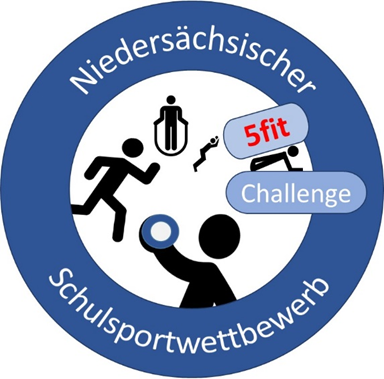 5fit Challenge Klasse ______. Platz im Jahrgang ___KGS Musterhausen, 01. Juni 2022                                              ________________________	   Unterschrift